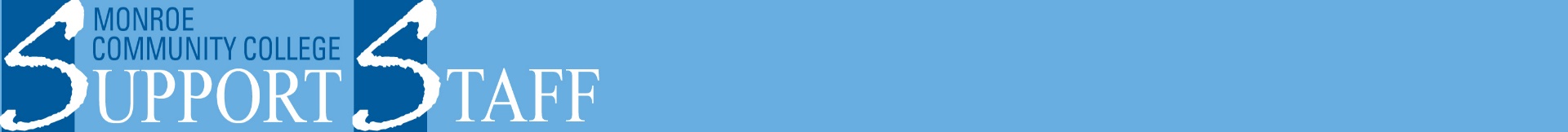 SSPC Social Networking Brown Bag LunchWhen: Wednesday, February 19, 2020Where: Forum (3-130)Time: 12:00-1:00pm or 1:00-2:00pmCome and join us for our first Social Networking Brown Bag Lunch!This event is an opportunity to connect with your colleagues across campus! There is no agenda, just an opportunity to relax, enjoy conversation, and meet someone new!Bring your own lunch. If you like, bring a dozen cookies to share.***Donations to DWIGHT are welcome***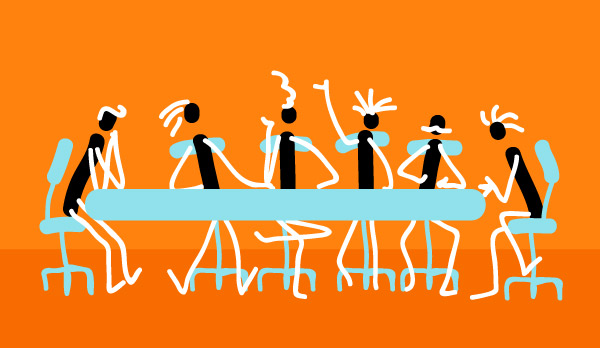 Sponsored by the Support Staff Professional Development Council